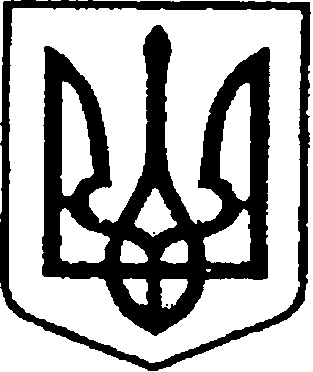   УКРАЇНАЧЕРНІГІВСЬКА ОБЛАСТЬМІСТО НІЖИНМ І С Ь К И Й  Г О Л О В А  Р О З П О Р Я Д Ж Е Н Н ЯВід  27  жовтня 2023 р.			м. Ніжин					 № 209Про скликання чергової тридцять четвертої сесії Ніжинської  міської  ради VIIІ скликанняВідповідно до статей 42, 46, 59, 61, 73 Закону України  «Про місцеве самоврядування в Україні», статті 12 Регламенту Ніжинської міської ради Чернігівської області VIII скликання, затвердженого рішенням Ніжинської міської ради Чернігівської області від 27.11.2020 року №3-2/2020 (зі змінами), за пропозицією депутатів міської ради:Скликати чергову тридцять четверту сесію міської ради VIIІ скликання                 08 листопада 2023 року о 10:00 годині у великому залі виконавчого комітету Ніжинської міської ради за адресою: місто Ніжин, площа імені Івана Франка, 1.Внести на розгляд міської ради такі проекти рішень:2.1  Про виконання бюджету Ніжинської  міської територіальної громади за  9 місяців 2023 року (код бюджету 2553800000);    2.2 Про затвердження Програми розвитку фізичної культури та спорту відділу з питань фізичної культури та спорту Ніжинської міської ради на 2023 рік» у новій редакції (ПР №1539 від 13.10.2023 р.);2.3  Про внесення  змін до  рішення Ніжинської міської ради  VІІІ  скликання  від 07 грудня 2022 року № 4-26/2022 «Про бюджет Ніжинської міської  територіальної громади на 2023 рік  (код бюджету 2553800000)»;2.4 Про внесення змін до додатку 26 «Програма розвитку культури, мистецтва і охорони культурної спадщини на 2023 рік», затвердженого рішенням Ніжинської міської ради  від 07.12.2022 р. № 3-26/2022 «Про затвердження  програм місцевого/регіонального значення на 2023 рік» (ПР №1541 від 17.10.2023р );2.5 Про переведення Ніжинської гімназії № 3 Ніжинської міської ради Чернігівської області на самостійну фінансово-господарську діяльність, зміну виду економічної діяльності (КВЕД)  та затвердження в новій редакції структури та штатної чисельності  (ПР №1545 від 20.10.2023р. );2.6 Про переведення Ніжинської гімназії № 13 Ніжинської міської ради Чернігівської області на самостійну фінансово-господарську діяльність  та затвердження в новій редакції структури та штатної чисельності  (ПР №1546 від 20.10.2023р );2.7 Про надання дозволу на списання з балансу Ніжинської міської централізованої бібліотечної системи Ніжинської міської ради Чернігівської області основних засобів (ПР №1540 від 16.10.202р);2.8 Про затвердження висновку про вартість майна  комунальної власності Ніжинської міської територіальної громади: нежитлової будівлі, що розташована за адресою: Чернігівська область, місто Ніжин, вулиця Шевченка, будинок 97 Е (ПР №1542 від 20.10.2023р );2.9 Про затвердження висновку про вартість майна  комунальної власності Ніжинської міської територіальної громади: нежитлової будівлі, що розташована за адресою: Чернігівська область, місто Ніжин,вулиця Авіації, будинок 18        (ПР №1543 від 20.10.2023р );2.10 Про   передачу    в   оперативне управління  нерухомого  майна Управлінню комунального майна та земельних відносин Ніжинської міської ради нежитлової будівлі, що розташована за адресою: Чернігівська область, місто Ніжин, вулиця Авіації, будинок 18 (ПР №1544 від 20.10.2023р );2.11 Про надання дозволу на безоплатну передачу майна (ПР №1547 від 23.10.2023р );      2.12 Про депутатські звернення та запити;      2.13  Різне.Відділу з питань організації діяльності міської ради та її виконавчого комітету апарату виконавчого комітету Ніжинської міської ради (Доля О.В.) повідомити заступників міського голови з питань діяльності виконавчих органів ради, керівників виконавчих органів ради, виконавчих органів виконавчого комітету міської ради та їх структурних підрозділів, керівників територіальних підрозділів центральних органів виконавчої влади, комунальних підприємств та закладів міської ради, представників засобів масової інформації, інститутів громадянського суспільства та громадських об'єднань міста про скликання чергової тридцять четвертої сесії міської ради.Керівникам структурних підрозділів виконавчих органів міської ради забезпечити своєчасну та якісну підготовку матеріалів на пленарне засідання міської ради.	  5. Відділу з питань організації діяльності міської ради та її виконавчого комітету апарату виконавчого комітету Ніжинської міської ради (Доля О. В.), відділу з питань діловодства та роботи зі зверненнями громадян апарату виконавчого комітету Ніжинської міської ради (Шкляр Т.М.), відділу інформаційно-аналітичного забезпечення та комунікацій з громадськістю виконавчого комітету Ніжинської міської ради           (Пустовіт С.М.) забезпечити організаційно-технічний супровід пленарного засідання міської ради .   6. Контроль за виконанням цього  розпорядження залишаю за собою.Міський голова                                                                             Олександр КОДОЛАВІЗУЮТЬ:Начальник відділу з питань організації діяльності міської радита її виконавчого комітету апарату виконавчого комітету Ніжинської міської ради 						   Оксана  ДОЛЯСекретар Ніжинської міської ради					            Юрій ХОМЕНКОНачальник відділу юридично -кадрового забезпечення апарату виконавчого комітетуНіжинської міської ради						В’ячеслав  ЛЕГА